MENDERES HALK EĞİTİMİ MERKEZİ MÜDÜRLÜĞÜ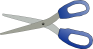 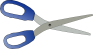 MENDERES HALK EĞİTİMİ MERKEZİ MÜDÜRLÜĞÜMENDERES HEM KURS BAŞVURU FORMUMENDERES HEM KURS BAŞVURU FORMUMENDERES HEM KURS BAŞVURU FORMUMENDERES HEM KURS BAŞVURU FORMUMENDERES HEM KURS BAŞVURU FORMUMENDERES HEM KURS BAŞVURU FORMUMENDERES HEM KURS BAŞVURU FORMUMENDERES HEM KURS BAŞVURU FORMUMENDERES HEM KURS BAŞVURU FORMUHES KODU:HES KODU:HES KODU:ADI VE SOYADI:………………………..……………..ADI VE SOYADI:………………………..……………..CEP TEL NO:…………………..…………..CEP TEL NO:…………………..…………..CEP TEL NO:…………………..…………..CEP TEL NO:…………………..…………..CEP TEL NO:…………………..…………..KURS YERİ:……………………………..…………………KURS YERİ:……………………………..…………………T.C. NO:……………………………..………..T.C. NO:……………………………..………..CİNSİYETİ:………………………………CİNSİYETİ:………………………………CİNSİYETİ:………………………………CİNSİYETİ:………………………………CİNSİYETİ:………………………………ÖĞRENİMİ:…………………...………..………………….ÖĞRENİMİ:…………………...………..………………….BABA ADI:………………………………………BABA ADI:………………………………………ANNE ADI:………………..……………..ANNE ADI:………………..……………..ANNE ADI:………………..……………..ANNE ADI:………………..……………..ANNE ADI:………………..……………..DOĞUM TARİHİ:……/……../……KURS ZAMANI:Sabah (Sabah ()Öğle ()Akşam (	)Akşam (	)Hafta sonu (	)İŞ DURUMU:Çalışıyor (Çalışıyor ()Çalışmıyor	(	)Çalışmıyor	(	)KATILMAK İSTEDİĞİNİZ KURSUN ADI:……………………………………………………..………………………………………………………………………KATILMAK İSTEDİĞİNİZ KURSUN ADI:……………………………………………………..………………………………………………………………………KATILMAK İSTEDİĞİNİZ KURSUN ADI:……………………………………………………..………………………………………………………………………KATILMAK İSTEDİĞİNİZ KURSUN ADI:……………………………………………………..………………………………………………………………………KATILMAK İSTEDİĞİNİZ KURSUN ADI:……………………………………………………..………………………………………………………………………KATILMAK İSTEDİĞİNİZ KURSUN ADI:……………………………………………………..………………………………………………………………………KATILMAK İSTEDİĞİNİZ KURSUN ADI:……………………………………………………..………………………………………………………………………KATILMAK İSTEDİĞİNİZ KURSUN ADI:……………………………………………………..………………………………………………………………………KATILMAK İSTEDİĞİNİZ KURSUN ADI:……………………………………………………..………………………………………………………………………KURSİYERİN ADRESİ:……………………………………………………………………………….…………………………………………….KURSİYERİN ADRESİ:……………………………………………………………………………….…………………………………………….KURSİYERİN ADRESİ:……………………………………………………………………………….…………………………………………….KURSİYERİN ADRESİ:……………………………………………………………………………….…………………………………………….KURSİYERİN ADRESİ:……………………………………………………………………………….…………………………………………….KURSİYERİN ADRESİ:……………………………………………………………………………….…………………………………………….KURSİYERİN ADRESİ:……………………………………………………………………………….…………………………………………….KURSİYERİN ADRESİ:……………………………………………………………………………….…………………………………………….KURSİYERİN ADRESİ:……………………………………………………………………………….…………………………………………….Yukarıda yazılı olan bilgilerin doğruluğunu beyan ederim. Yanlış beyandan dolayı doğacak yasal sorumluluk kabul ederim. Yukarıda belirttiğim kursa katılmam hususunda;Gereğini bilgilerinize arz ederim.Not: 1) 18 Yaşından küçük kursiyerlerin başvuru formu velisi tarafından imzalanacaktır.2) Spor kurslarında kursiyer için sağlık raporu alınacaktır.……./……/ 20.. Adı ve Soyadı Velisi / KendisiYukarıda yazılı olan bilgilerin doğruluğunu beyan ederim. Yanlış beyandan dolayı doğacak yasal sorumluluk kabul ederim. Yukarıda belirttiğim kursa katılmam hususunda;Gereğini bilgilerinize arz ederim.Not: 1) 18 Yaşından küçük kursiyerlerin başvuru formu velisi tarafından imzalanacaktır.2) Spor kurslarında kursiyer için sağlık raporu alınacaktır.……./……/ 20.. Adı ve Soyadı Velisi / KendisiYukarıda yazılı olan bilgilerin doğruluğunu beyan ederim. Yanlış beyandan dolayı doğacak yasal sorumluluk kabul ederim. Yukarıda belirttiğim kursa katılmam hususunda;Gereğini bilgilerinize arz ederim.Not: 1) 18 Yaşından küçük kursiyerlerin başvuru formu velisi tarafından imzalanacaktır.2) Spor kurslarında kursiyer için sağlık raporu alınacaktır.……./……/ 20.. Adı ve Soyadı Velisi / KendisiYukarıda yazılı olan bilgilerin doğruluğunu beyan ederim. Yanlış beyandan dolayı doğacak yasal sorumluluk kabul ederim. Yukarıda belirttiğim kursa katılmam hususunda;Gereğini bilgilerinize arz ederim.Not: 1) 18 Yaşından küçük kursiyerlerin başvuru formu velisi tarafından imzalanacaktır.2) Spor kurslarında kursiyer için sağlık raporu alınacaktır.……./……/ 20.. Adı ve Soyadı Velisi / KendisiYukarıda yazılı olan bilgilerin doğruluğunu beyan ederim. Yanlış beyandan dolayı doğacak yasal sorumluluk kabul ederim. Yukarıda belirttiğim kursa katılmam hususunda;Gereğini bilgilerinize arz ederim.Not: 1) 18 Yaşından küçük kursiyerlerin başvuru formu velisi tarafından imzalanacaktır.2) Spor kurslarında kursiyer için sağlık raporu alınacaktır.……./……/ 20.. Adı ve Soyadı Velisi / KendisiYukarıda yazılı olan bilgilerin doğruluğunu beyan ederim. Yanlış beyandan dolayı doğacak yasal sorumluluk kabul ederim. Yukarıda belirttiğim kursa katılmam hususunda;Gereğini bilgilerinize arz ederim.Not: 1) 18 Yaşından küçük kursiyerlerin başvuru formu velisi tarafından imzalanacaktır.2) Spor kurslarında kursiyer için sağlık raporu alınacaktır.……./……/ 20.. Adı ve Soyadı Velisi / KendisiYukarıda yazılı olan bilgilerin doğruluğunu beyan ederim. Yanlış beyandan dolayı doğacak yasal sorumluluk kabul ederim. Yukarıda belirttiğim kursa katılmam hususunda;Gereğini bilgilerinize arz ederim.Not: 1) 18 Yaşından küçük kursiyerlerin başvuru formu velisi tarafından imzalanacaktır.2) Spor kurslarında kursiyer için sağlık raporu alınacaktır.……./……/ 20.. Adı ve Soyadı Velisi / KendisiYukarıda yazılı olan bilgilerin doğruluğunu beyan ederim. Yanlış beyandan dolayı doğacak yasal sorumluluk kabul ederim. Yukarıda belirttiğim kursa katılmam hususunda;Gereğini bilgilerinize arz ederim.Not: 1) 18 Yaşından küçük kursiyerlerin başvuru formu velisi tarafından imzalanacaktır.2) Spor kurslarında kursiyer için sağlık raporu alınacaktır.……./……/ 20.. Adı ve Soyadı Velisi / KendisiYukarıda yazılı olan bilgilerin doğruluğunu beyan ederim. Yanlış beyandan dolayı doğacak yasal sorumluluk kabul ederim. Yukarıda belirttiğim kursa katılmam hususunda;Gereğini bilgilerinize arz ederim.Not: 1) 18 Yaşından küçük kursiyerlerin başvuru formu velisi tarafından imzalanacaktır.2) Spor kurslarında kursiyer için sağlık raporu alınacaktır.……./……/ 20.. Adı ve Soyadı Velisi / KendisiMENDERES HEM KURS BAŞVURU FORMUMENDERES HEM KURS BAŞVURU FORMUMENDERES HEM KURS BAŞVURU FORMUMENDERES HEM KURS BAŞVURU FORMUMENDERES HEM KURS BAŞVURU FORMUMENDERES HEM KURS BAŞVURU FORMUMENDERES HEM KURS BAŞVURU FORMUMENDERES HEM KURS BAŞVURU FORMUMENDERES HEM KURS BAŞVURU FORMUHES KODU:HES KODU:HES KODU:HES KODU:HES KODU:HES KODU:HES KODU:HES KODU:HES KODU:ADI VE SOYADI:………………………..……………..ADI VE SOYADI:………………………..……………..CEP TEL NO:…………………..…………..CEP TEL NO:…………………..…………..CEP TEL NO:…………………..…………..CEP TEL NO:…………………..…………..CEP TEL NO:…………………..…………..KURS YERİ:……………………………..…………………KURS YERİ:……………………………..…………………T.C. NO:……………………………..………..T.C. NO:……………………………..………..CİNSİYETİ:………………………………CİNSİYETİ:………………………………CİNSİYETİ:………………………………CİNSİYETİ:………………………………CİNSİYETİ:………………………………ÖĞRENİMİ:…………………...………..………………….ÖĞRENİMİ:…………………...………..………………….BABA ADI:………………………………………BABA ADI:………………………………………ANNE ADI:………………..……………..ANNE ADI:………………..……………..ANNE ADI:………………..……………..ANNE ADI:………………..……………..ANNE ADI:………………..……………..DOĞUM TARİHİ:……/……../……KURS ZAMANI:Sabah (Sabah ()Öğle ()Akşam (	)Akşam (	)Hafta sonu (	)İŞ DURUMU:Çalışıyor (Çalışıyor ()Çalışmıyor	(	)Çalışmıyor	(	)KATILMAK İSTEDİĞİNİZ KURSUN ADI:……………………………………………………..………………………………………………………………………KATILMAK İSTEDİĞİNİZ KURSUN ADI:……………………………………………………..………………………………………………………………………KATILMAK İSTEDİĞİNİZ KURSUN ADI:……………………………………………………..………………………………………………………………………KATILMAK İSTEDİĞİNİZ KURSUN ADI:……………………………………………………..………………………………………………………………………KATILMAK İSTEDİĞİNİZ KURSUN ADI:……………………………………………………..………………………………………………………………………KATILMAK İSTEDİĞİNİZ KURSUN ADI:……………………………………………………..………………………………………………………………………KATILMAK İSTEDİĞİNİZ KURSUN ADI:……………………………………………………..………………………………………………………………………KATILMAK İSTEDİĞİNİZ KURSUN ADI:……………………………………………………..………………………………………………………………………KATILMAK İSTEDİĞİNİZ KURSUN ADI:……………………………………………………..………………………………………………………………………KURSİYERİN ADRESİ:……………………………………………………………………………….…………………………………………….KURSİYERİN ADRESİ:……………………………………………………………………………….…………………………………………….KURSİYERİN ADRESİ:……………………………………………………………………………….…………………………………………….KURSİYERİN ADRESİ:……………………………………………………………………………….…………………………………………….KURSİYERİN ADRESİ:……………………………………………………………………………….…………………………………………….KURSİYERİN ADRESİ:……………………………………………………………………………….…………………………………………….KURSİYERİN ADRESİ:……………………………………………………………………………….…………………………………………….KURSİYERİN ADRESİ:……………………………………………………………………………….…………………………………………….KURSİYERİN ADRESİ:……………………………………………………………………………….…………………………………………….Yukarıda yazılı olan bilgilerin doğruluğunu beyan ederim. Yanlış beyandan dolayı doğacak yasal sorumluluk kabul ederim. Yukarıda belirttiğim kursa katılmam hususunda;Gereğini bilgilerinize arz ederim.Not: 1) 18 Yaşından küçük kursiyerlerin başvuru formu velisi tarafından imzalanacaktır.2) Spor kurslarında kursiyer için sağlık raporu alınacaktır.……./……/ 20.. Adı ve Soyadı Velisi / KendisiYukarıda yazılı olan bilgilerin doğruluğunu beyan ederim. Yanlış beyandan dolayı doğacak yasal sorumluluk kabul ederim. Yukarıda belirttiğim kursa katılmam hususunda;Gereğini bilgilerinize arz ederim.Not: 1) 18 Yaşından küçük kursiyerlerin başvuru formu velisi tarafından imzalanacaktır.2) Spor kurslarında kursiyer için sağlık raporu alınacaktır.……./……/ 20.. Adı ve Soyadı Velisi / KendisiYukarıda yazılı olan bilgilerin doğruluğunu beyan ederim. Yanlış beyandan dolayı doğacak yasal sorumluluk kabul ederim. Yukarıda belirttiğim kursa katılmam hususunda;Gereğini bilgilerinize arz ederim.Not: 1) 18 Yaşından küçük kursiyerlerin başvuru formu velisi tarafından imzalanacaktır.2) Spor kurslarında kursiyer için sağlık raporu alınacaktır.……./……/ 20.. Adı ve Soyadı Velisi / KendisiYukarıda yazılı olan bilgilerin doğruluğunu beyan ederim. Yanlış beyandan dolayı doğacak yasal sorumluluk kabul ederim. Yukarıda belirttiğim kursa katılmam hususunda;Gereğini bilgilerinize arz ederim.Not: 1) 18 Yaşından küçük kursiyerlerin başvuru formu velisi tarafından imzalanacaktır.2) Spor kurslarında kursiyer için sağlık raporu alınacaktır.……./……/ 20.. Adı ve Soyadı Velisi / KendisiYukarıda yazılı olan bilgilerin doğruluğunu beyan ederim. Yanlış beyandan dolayı doğacak yasal sorumluluk kabul ederim. Yukarıda belirttiğim kursa katılmam hususunda;Gereğini bilgilerinize arz ederim.Not: 1) 18 Yaşından küçük kursiyerlerin başvuru formu velisi tarafından imzalanacaktır.2) Spor kurslarında kursiyer için sağlık raporu alınacaktır.……./……/ 20.. Adı ve Soyadı Velisi / KendisiYukarıda yazılı olan bilgilerin doğruluğunu beyan ederim. Yanlış beyandan dolayı doğacak yasal sorumluluk kabul ederim. Yukarıda belirttiğim kursa katılmam hususunda;Gereğini bilgilerinize arz ederim.Not: 1) 18 Yaşından küçük kursiyerlerin başvuru formu velisi tarafından imzalanacaktır.2) Spor kurslarında kursiyer için sağlık raporu alınacaktır.……./……/ 20.. Adı ve Soyadı Velisi / KendisiYukarıda yazılı olan bilgilerin doğruluğunu beyan ederim. Yanlış beyandan dolayı doğacak yasal sorumluluk kabul ederim. Yukarıda belirttiğim kursa katılmam hususunda;Gereğini bilgilerinize arz ederim.Not: 1) 18 Yaşından küçük kursiyerlerin başvuru formu velisi tarafından imzalanacaktır.2) Spor kurslarında kursiyer için sağlık raporu alınacaktır.……./……/ 20.. Adı ve Soyadı Velisi / KendisiYukarıda yazılı olan bilgilerin doğruluğunu beyan ederim. Yanlış beyandan dolayı doğacak yasal sorumluluk kabul ederim. Yukarıda belirttiğim kursa katılmam hususunda;Gereğini bilgilerinize arz ederim.Not: 1) 18 Yaşından küçük kursiyerlerin başvuru formu velisi tarafından imzalanacaktır.2) Spor kurslarında kursiyer için sağlık raporu alınacaktır.……./……/ 20.. Adı ve Soyadı Velisi / KendisiYukarıda yazılı olan bilgilerin doğruluğunu beyan ederim. Yanlış beyandan dolayı doğacak yasal sorumluluk kabul ederim. Yukarıda belirttiğim kursa katılmam hususunda;Gereğini bilgilerinize arz ederim.Not: 1) 18 Yaşından küçük kursiyerlerin başvuru formu velisi tarafından imzalanacaktır.2) Spor kurslarında kursiyer için sağlık raporu alınacaktır.……./……/ 20.. Adı ve Soyadı Velisi / Kendisi